ДОДАТОК 2ТЕХНІЧНІ ВИМОГИ І ЯКІСНІ ХАРАКТЕРИСТИКИ ПРЕДМЕТА ЗАКУПІВЛІкод за ДК 021:2015 -39110000-6, Сидіння, стільці та супутні вироби і частини до них (Стільці офісні)1.Перелік необхідних товарів: 2. Інформація про технічні, якісні та інші характеристики (вимоги) до предмета закупівліВимоги до кваліфікаційної частини щодо учасника:Товар повинен бути новим та не відновленим, таким що не використовувався раніше. (Надати учасником гарантійний лист).Учасник у складі своєї пропозиції повинен надати гарантійний лист із зазначенням гарантійного терміну запропонованого учасником товару.  Замовник має право звернутися за підтвердженням інформації, наданої учасником, до органів державної влади, підприємств, установ, організацій відповідно до їх компетенції. У разі отримання достовірної інформації про його невідповідність вимогам кваліфікаційних критеріїв, або факту зазначення у тендерній пропозиції будь-якої недостовірної інформації, що є суттєвою при визначенні результатів процедури закупівлі, замовник відхиляє тендерну пропозицію такого учасника. У разі отримання достовірної інформації про його невідповідність вимогам кваліфікаційних критеріїв замовник має право відхилити тендерну пропозицію.Обмін і повернення товару здійснюється протягом 14 днів після покупки, відповідно до закону України "Про захист прав споживачів України"Доставка до покупця Товару, навантаження та розвантаження Товару здійснюється Переможцем за його власний рахунок.№ з/пНазваОдиниця виміруКількість1Стілець офісний Visitorштуки1722Стілець офісний Jackштуки203Стілець офісний ISOштуки40№з/пНайменування та опис товаруЕскізКількість1Стілець офісний VisitorСтиль – модерн. ширина – 41 см.висота – 81 см.глибина – 38 см.вага – 5 кг.максимальне навантаження – 100 кг.корпус – металоббивка – тканина колір – чорно-сірий (С-26)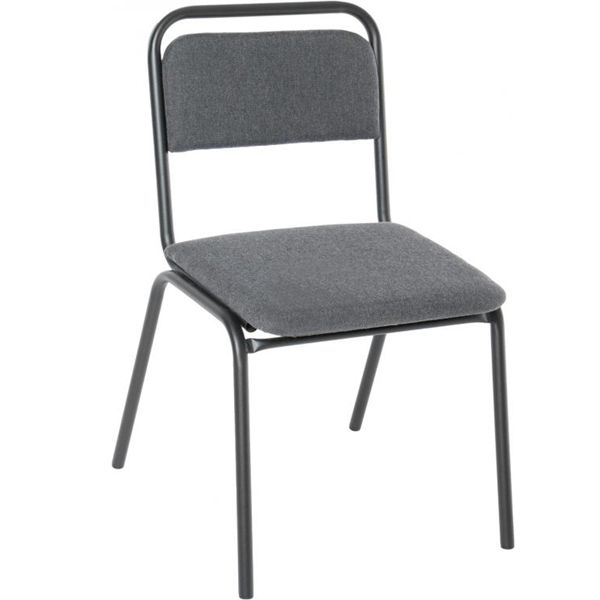 1722Стілець офісний JackСтиль – модерн.ширина – 37 см.висота – 80 см.глибина – 38 см.вага – 4 кг.максимальне навантаження – 100 кг.корпус – металевийоббивка – тканина колір – чорно-сірий (С-26)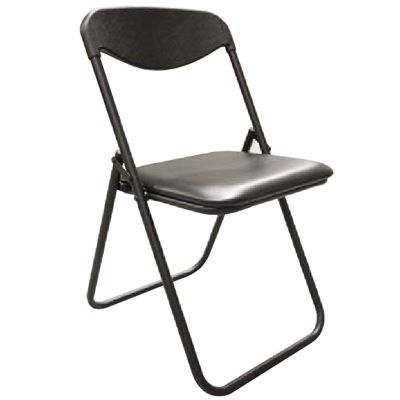 20Стілець офісний ISO.ширина – 47 см.висота – 81 см.вага – 15 кг.глибина – 41 см.висота спинки – мінімум 39 см.корпус – металоббивка – тканинаколір – чорно-сірий (С-26)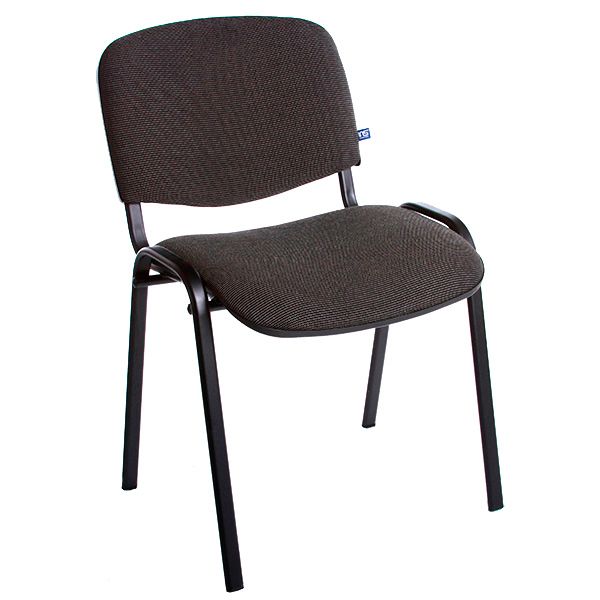 40